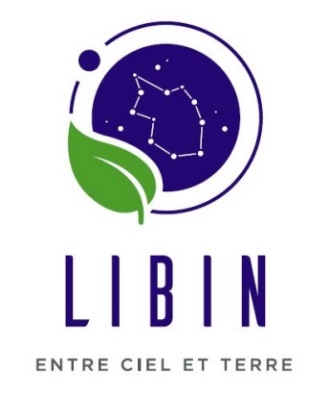 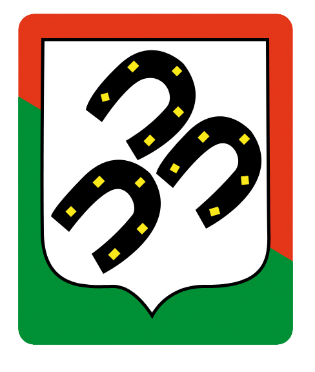 L’administration communale de LIBIN et l’administration communale de Bertrix constituent une réserve de recrutement et recrutent :Conseiller en Energie (M/F) 1/2 temps pour la Commune de Libin1/2 temps pour la Commune de BertrixDescriptif de fonctionDans le cadre du projet régional « Commune énerg-éthique » visant à infléchir la consommation en énergie des bâtiments publics, les communes de Libin et de Bertrix recrutent un.e conseiller.e en Energie.Votre fonction 

Intégré.e au Service Energie de chaque commune, en collaboration avec le Service Technique et en particulier le Coordinateur POLLEC de la Commune, vous serez chargé.e de la mise en œuvre d’un plan d’amélioration de l’efficacité énergétique des bâtiments communaux, comprenant les tâches suivantes : Réalisation du cadastre énergétique des bâtiments publicsMise en place d’une comptabilité énergétiqueEtablissement d’un plan d’amélioration des performances énergétiques des bâtiments publics (prioriser les investissements à effectuer)Contrôle des dispositions liées à la performance énergétique lors de l’octroi des permis d’urbanisme pour les particuliersSensibilisation du personnel communal à l’économie d’énergieInformation au citoyen en tant que première ligneRéalisation de rapports d’avancement Formation et échange d’informations avec les autres Conseillers en EnergieVotre profil 

Formations et expériences 

Profil universitaire ou gradué, avec une affinité technique ou scientifique (architecte, ingénieur, gradué en électromécanique, gradué en construction, sciences, mathématique, environnement, etc.).Le Conseiller.e en Energie bénéficiera d’un accompagnement complet ; il recevra une formation adaptée à la fonction, l’assistance d’un organisme agréé en matière d’énergie et d’une plate-forme pour réaliser son suivi dans de parfaites conditions.

Aucune expérience n’est requise !
Votre contrat 

Vous serez engagé.e sous contrat à durée déterminée, lié au subside (jusqu’au 31 décembre 2021) avec possibilité de CDI. Il s’agit de deux mi-temps de jour correspondant à 19 heures hebdomadaire (pour chaque commune). Votre salaire correspond au niveau A1 (universitaire) ou B1 (baccalauréat) de la R.G.B.
Entrée en fonction immédiate.
Conditions généralesÊtre belge ou citoyen de l’Union Européenne ou hors Union Européenne pour autant que soit respectée la législation relative à l’occupation de travailleurs étrangersAvoir une connaissance de la langue française jugée suffisante au regard de la fonction exercéeJouir des droits civils et politiquesÊtre de conduite répondant aux exigences de la fonction - Satisfaire aux lois sur la milice (pour les candidats masculins)Être âgé de 20 ans au moinsJustifier de la possession des aptitudes exigées pour la fonction (examen médical auprès de Mensura)Être titulaire d’un diplôme universitaire (A1) ou de bachelier /graduat (B1) dans le domaine technique concernéUne expérience dans le secteur de l’énergie constitue un plusÊtre dans les conditions APERéussir un examen de recrutementModalités de candidature 

Pour postuler, envoyez votre lettre de motivation, comportant la signature manuscrite, accompagnée d’un CV, d’un extrait de casier judiciaire et d’une copie du diplôme requis pour le 18 avril 2021 au plus tard par courriel électronique (c.janssens@libin.be) ou par courrier postal (le cachet de la poste faisant foi) au service des ressources humaines, rue du commerce, 14 à 6890 Libin. ContactsContact Bertrix : +32 (0) 61 41 02 60marie-france.robinet@bertrix.beContact Libin : +32 (0) 61 26 08 12c.janssens@libin.be